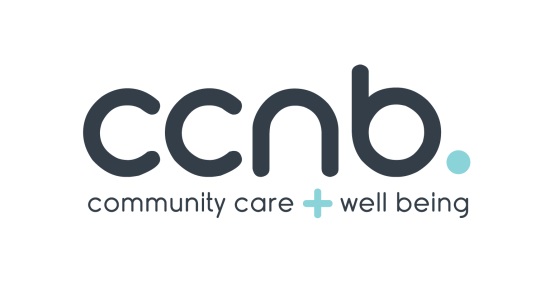 Referral Form Social Work Services for GP PracticesSupports linkage and co-ordination of community psychosocial supports to compliment better patient outcomes.Please read before completing:This referral form can be completed by any member of GP Practice staff with consent of the patient.Referral form can be submitted in handwritten or typed format, scanned or MS Word Document/PDF formats.Provide attachments/supporting documentation as appropriate for any question and record ‘See Attachment’. Once completed please forward referral to referrals@ccnb.com.au or fax: 02 9979 7611For further information please feel free to contact CCNB Health and Community Services Team 1300 002 262 Inclusion CriteriaY/ N/ NKThe patient being referred consents to this referral being madeThe patient being referred has been recently hospitalised and is at risk of being without supportThe patient has chronic and/or complex health care conditionsThe patient does not have a mental health diagnosis of an acute, persistent and/or severe nature. The patient lives in Willoughby, Lane Cove, North Sydney, Manly, Warringah, Pittwater and MosmanReferrers DetailsReferrers DetailsName of Referrer:Date of Referral: ______/______/_______Email:Landline:GP PracticeSuburbBest time and method to contact you if required?With patient consent would you like feedback on activity and progress? How often?What format/method is best?How did you find out about us?With patient consent would you like feedback on activity and progress? How often?What format/method is best?Declaration: The referrer agrees that all information included in this referral form is a full and accurate reflection of the support needs of the patient being referred based on your knowledge, experience and professional assessment of the individual and is necessary for CCNB to fulfil its duty of care to patients, staff and the community.Declaration: The referrer agrees that all information included in this referral form is a full and accurate reflection of the support needs of the patient being referred based on your knowledge, experience and professional assessment of the individual and is necessary for CCNB to fulfil its duty of care to patients, staff and the community.Patient DetailsPatient DetailsPatient DetailsPatient DetailsPatient DetailsPatient DetailsPatient DetailsPatient DetailsPatient DetailsPatient NameGenderGenderMedical Record No.Date of BirthDate of BirthAddressSuburbSuburbLandlineMobileMobileWhat the best time to contact?What the best time to contact?What the best time to contact?How is it best to contact and communicate?How is it best to contact and communicate?How is it best to contact and communicate?Where’s the best place to meet?Where’s the best place to meet?Where’s the best place to meet?Does the patient have a substantive carer/family support?  Yes  No   Unknown Are they aware of this referral?  Yes  No   Unknown Can we contact them?   Yes  No   Legal Guardian in place?  Yes     No  Name and contact details:Does the patient have a substantive carer/family support?  Yes  No   Unknown Are they aware of this referral?  Yes  No   Unknown Can we contact them?   Yes  No   Legal Guardian in place?  Yes     No  Name and contact details:Does the patient have a substantive carer/family support?  Yes  No   Unknown Are they aware of this referral?  Yes  No   Unknown Can we contact them?   Yes  No   Legal Guardian in place?  Yes     No  Name and contact details:Does the patient have a substantive carer/family support?  Yes  No   Unknown Are they aware of this referral?  Yes  No   Unknown Can we contact them?   Yes  No   Legal Guardian in place?  Yes     No  Name and contact details:Does the patient have a substantive carer/family support?  Yes  No   Unknown Are they aware of this referral?  Yes  No   Unknown Can we contact them?   Yes  No   Legal Guardian in place?  Yes     No  Name and contact details:Does the patient have a substantive carer/family support?  Yes  No   Unknown Are they aware of this referral?  Yes  No   Unknown Can we contact them?   Yes  No   Legal Guardian in place?  Yes     No  Name and contact details:Does the patient have a substantive carer/family support?  Yes  No   Unknown Are they aware of this referral?  Yes  No   Unknown Can we contact them?   Yes  No   Legal Guardian in place?  Yes     No  Name and contact details:Does the patient have a substantive carer/family support?  Yes  No   Unknown Are they aware of this referral?  Yes  No   Unknown Can we contact them?   Yes  No   Legal Guardian in place?  Yes     No  Name and contact details:Does the patient have a substantive carer/family support?  Yes  No   Unknown Are they aware of this referral?  Yes  No   Unknown Can we contact them?   Yes  No   Legal Guardian in place?  Yes     No  Name and contact details:Income source:  Working  NewStart   Aged   Disability Pension   No income  Not known Income source:  Working  NewStart   Aged   Disability Pension   No income  Not known Income source:  Working  NewStart   Aged   Disability Pension   No income  Not known Income source:  Working  NewStart   Aged   Disability Pension   No income  Not known Income source:  Working  NewStart   Aged   Disability Pension   No income  Not known Income source:  Working  NewStart   Aged   Disability Pension   No income  Not known Income source:  Working  NewStart   Aged   Disability Pension   No income  Not known Income source:  Working  NewStart   Aged   Disability Pension   No income  Not known Income source:  Working  NewStart   Aged   Disability Pension   No income  Not known Culturally and Linguistically Diverse? Yes  No NK Language(s):Culturally and Linguistically Diverse? Yes  No NK Language(s):Culturally and Linguistically Diverse? Yes  No NK Language(s):Culturally and Linguistically Diverse? Yes  No NK Language(s):Interpreter Required?  Yes  No  Interpreter Required?  Yes  No  Interpreter Required?  Yes  No  Interpreter Required?  Yes  No  Interpreter Required?  Yes  No  First Australian or Torres Strait Islander Yes No  NK   First Australian or Torres Strait Islander Yes No  NK   First Australian or Torres Strait Islander Yes No  NK   First Australian or Torres Strait Islander Yes No  NK   LGBTI Yes  No  Unknown   LGBTI Yes  No  Unknown   LGBTI Yes  No  Unknown   LGBTI Yes  No  Unknown   LGBTI Yes  No  Unknown   Family/Carer DetailsFamily/Carer DetailsFamily/Carer DetailsFamily/Carer DetailsFamily/Carer DetailsFamily/Carer DetailsFamily/Carer DetailsFamily/Carer DetailsY/ N/ NKDoes the patient have family or carers?Does the patient have family or carers?Does the patient have family or carers?Does the patient have family or carers?Does the patient have family or carers?Does the patient have family or carers?Does the patient have family or carers?Does the patient have family or carers?Is the family or carer aware of the referral to the Social Work Programme?Is the family or carer aware of the referral to the Social Work Programme?Is the family or carer aware of the referral to the Social Work Programme?Is the family or carer aware of the referral to the Social Work Programme?Is the family or carer aware of the referral to the Social Work Programme?Is the family or carer aware of the referral to the Social Work Programme?Is the family or carer aware of the referral to the Social Work Programme?Is the family or carer aware of the referral to the Social Work Programme?Name and contact details:Name and contact details:Name and contact details:Name and contact details:Name and contact details:Name and contact details:Name and contact details:Name and contact details:Name and contact details:Outline medical, health and social issues.Outline medical, health and social issues.Outline medical, health and social issues.Outline medical, health and social issues.Outline medical, health and social issues.Outline medical, health and social issues.Outline medical, health and social issues.Outline medical, health and social issues.Outline medical, health and social issues.Outline Other Co-existing issues (could include but is not limited to Drug and Alcohol/ Housing/Financial/Legal/Social and Vocational participation) the individual experiences.Outline Other Co-existing issues (could include but is not limited to Drug and Alcohol/ Housing/Financial/Legal/Social and Vocational participation) the individual experiences.Outline Other Co-existing issues (could include but is not limited to Drug and Alcohol/ Housing/Financial/Legal/Social and Vocational participation) the individual experiences.Outline Other Co-existing issues (could include but is not limited to Drug and Alcohol/ Housing/Financial/Legal/Social and Vocational participation) the individual experiences.Outline Other Co-existing issues (could include but is not limited to Drug and Alcohol/ Housing/Financial/Legal/Social and Vocational participation) the individual experiences.Outline Other Co-existing issues (could include but is not limited to Drug and Alcohol/ Housing/Financial/Legal/Social and Vocational participation) the individual experiences.Outline Other Co-existing issues (could include but is not limited to Drug and Alcohol/ Housing/Financial/Legal/Social and Vocational participation) the individual experiences.Outline Other Co-existing issues (could include but is not limited to Drug and Alcohol/ Housing/Financial/Legal/Social and Vocational participation) the individual experiences.Outline Other Co-existing issues (could include but is not limited to Drug and Alcohol/ Housing/Financial/Legal/Social and Vocational participation) the individual experiences.Are there any individual or environment risks we need to be aware of and assist in mitigating? Are there any individual or environment risks we need to be aware of and assist in mitigating? Are there any individual or environment risks we need to be aware of and assist in mitigating? Are there any individual or environment risks we need to be aware of and assist in mitigating? Are there any individual or environment risks we need to be aware of and assist in mitigating? Are there any individual or environment risks we need to be aware of and assist in mitigating? Are there any individual or environment risks we need to be aware of and assist in mitigating? Are there any individual or environment risks we need to be aware of and assist in mitigating? Are there any individual or environment risks we need to be aware of and assist in mitigating? Are there other services involved?Are there other services involved?Are there other services involved?Are there other services involved?Are there other services involved?Are there other services involved?Are there other services involved?Are there other services involved?Are there other services involved?Service Name:Service Name:Type of Services Provide:Type of Services Provide:Type of Services Provide:Type of Services Provide:Currently involved/historyCurrently involved/historyCurrently involved/history